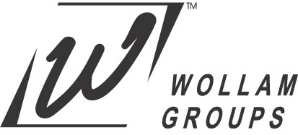 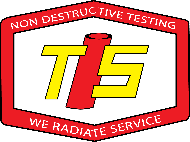 API Q1 Essentials Training 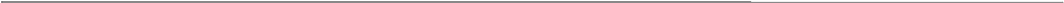 Specification for Supply Organizations Presented by Wollam Groups in partnership with Trinidad Inspection Services 
2017 Registration Form – Introductory Rate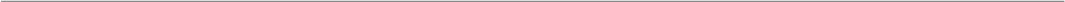 Attendee InformationPlease type or print clearly, using a separate form for each attendee. 
Name: Job Title: Company: Department/Division:  Street Address: 
City: State: 	Zip Code: Phone:            Fax: Email: If you require any special assistance, please make a note of your needs here:Registration (per attendee)
Fee for 3-day course - API Q1 EssentialsRegistration Amount $1995.00 $1595 USD *Additional fee: $75 for Registered Professional Network (RPN) credentials and wallet card.   Additional Course Options Electronic version of Credentials - $9.95Course Dates Marabella, Trinidad (Sept. 11-13)* Dates subject to change based on enrollment numbers.Group DiscountIf 3 or more participants from the same company registers together, a 10% discount is applied off the total price.Pre-requite:There is no pre-requite required to attend this course.  However, after successful completion of this course, participants are eligible to attend the API Q1 Technical Application for Lead Auditor course.  Please visit www.wollampag.com for additional information.  Payment by Credit CardAll registration fees are in U.S. Dollars. VISA	MasterCard	American Express
Card Number: Expiration Date:  
Name on Card: 
Signature:Cardholder’s Zip Code:  CVD: There will be a convenience fee of 2.5% for each credit card payment. Payment by CheckMake check payable to and mail along with completed registration form to:Wollam Groups5847 San Felipe St., Suite 1700    Houston, TX 77057CancellationsRefunds will be given for written cancellation, minus a processing feereceived by WG as follows:10% within 14 calendar days prior to course25% within 7 Calendar days prior to courseNo refund for cancellations within 6 calendar days of course.Class substitutions are permitted.Training venueFor questions about registration or lodging, contact WG by emailing us at info@wollampag.com or TISL at (868)223-3110/3111 For additional course information and information about WG visit www.wollamgroups.com.  We offer customized seminars, workshops and training at your location with 6 or more participants, contact us at info@wollampag.comTraining Location223 Union RoadMarabella, Trinidad, West Indies* Location is subject to change due to availability **Photo (Headshot) for RPN™ license - Upload the clear headshot photo with solid color (e.g. black or white) background.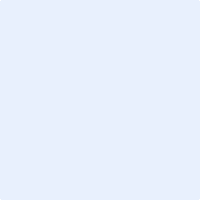 Please email the completed registration form to info@wollampag.com